TEACH WITH AFRICA FELLOWSHIP PROGRAMME APPLICATION PACK 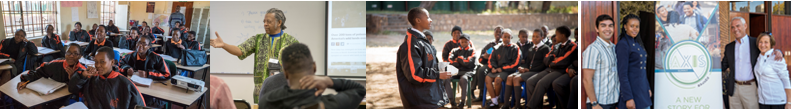 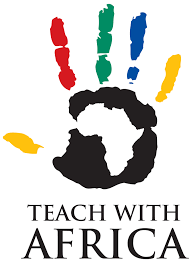 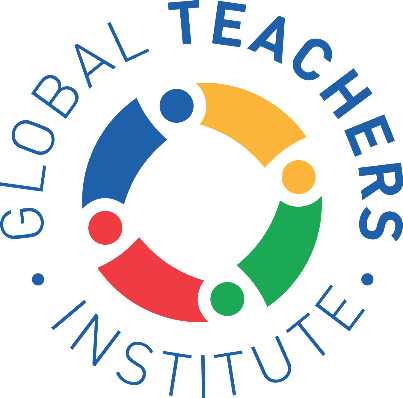 2019SECTION 1: INTRODUCTION Overview Teach With Africa seeks to recruit highly qualified and motivated teachers and educators to participate in our Global Teachers Institute Fellowship program in South Africa for the summer of 2016. We typically recruit certified high school and upper middle school teachers with four years or more of classroom experience teaching high school math, science, English, or computer science for the Instructional Fellowship, and non-classroom educators working within organizations or universities for the Faculty-In-Residence Fellowship.Aim The program aims to facilitate an authentic platform for fellows and their South African hosts to learn from one another, improve their instructional practices, and shift the international engagement paradigm from one of giving and taking to co-creation and sharing. In addition to professional experience and expertise, we seek to recruit Fellows who are excited by the potential of the TWA Fellowship Program to be a truly transformative experience, personally and professionally.Section 2: PROGRAM COMPONENTS AND EXPECTATIONS Global Mindedness Project – Fellows will create and implement a project that can help connect South African learners, teachers, schools or organizations with potential peers in the US. Projects could include collaborative classroom projects, the sharing of professional development resources between teachers and introductions between potential thought partners. Pre-Trip Engagement – The focus of the fellowship is on building meaningful and reciprocal relationships between educators in the US and South Africa. To emphasize the importance of the relational aspect of the work, the fellowship begins several months before arriving in South Africa so that there is adequate space and time for those that will work together to get to know one another and to share professional resources and information that will enrich the experience.Axis Education and Aspiring Teachers Summit – A week long convergence for students, teachers, leaders and other stakeholders to engage in workshops, dialogue and action dedicated to transforming education is South Africa. TWA team members are expected to present interactive PD workshops (1-2 hrs each) during this conference and to participate in all aspects of the Summit activities and sessions. (See link to video)In-School Placement – TWA team members will be paired with one or more South African teachers in their subject area to collaborate with during their time at one of the South African Extraordinary Schools Coalition campuses (Cape Town, Johannesburg, Pretoria, Limpopo, Durban, Rustenberg sites).  Fellows work collaboratively with young teachers to study, reflect, and learn about one another’s practices through Action Based Research methods. Including but not limited to observing lessons, reflecting and sharing feedback, co-teaching, and collaborating on lesson planning and curriculum development or special projects. TWA team members attend all staff meetings, department meetings, and are expected to participate in extracurricular activities and leadership opportunities while in residence at the South African host school. A typical school workweek is Monday through Friday 8 am to 5:15 pm.  Team Meetings, Documentation and Debrief – Team members are required to attend scheduled team meetings while in South Africa to reflect and process personal and professional learnings during the program, in addition to blogging several times a week on the GTI website. Upon return to the US, team members are asked to attend an in-person or teleconference debrief meeting and submit written evaluation surveys. Team members are also requested to document their trip experience to share with TWA in the form of weekly blogs, written reflections, and/or lesson plans and project designs. Program CostsFairs and Transport Fellows are expected to cover the cost of airfare to and from South Africa.  Local Transport will be provided except during the weekend. Accommodation and Food Accommodation is provided for fellows their stay in South Africa and program related ground transport. Accommodation varies depending on what is available in each location and may be shared with other fellows and/host teachers. One – two meals per day are provided during orientation and the Axis Education Summit, however fellows are expected to cover their own food costs during their school placements. All costs associated with entertainment, communications, leisure travel & transport, and incidental costs are that of the fellow. Each Fellow must also provide their own travel medical insurance (if not covered by their current policy) and optional trip insurance. Pre-Trip OrientationAll preparation for the trip will be done electronically with Global Teachers Institute staff in South Africa. Fellows will be asked to make themselves available occasionally for group and individual conversations.In-Country Orientation Typically held for 2-3 days in Johannesburg or Cape Town, this orientation builds on the pre-trip orientation work and includes cultural activities and limited excursions to introduce team members to the context in which we work.Personal Time TWA team members have weekends (other than planned Summits and orientation activities) to do their own leisure travel and recreation to explore South Africa.Tentative Program ScheduleThe application process consists of the three steps outlined below. STEP ONE: Resume and Application Form Submit application form and resume by February 15, 2019. Applicants will be notified on a rolling basis if they are invited to proceed to Step Two. Thus, it is in the applicant’s best interest to complete Step One as soon as possible to ensure ample time to complete the more time-intensive Steps 2. STEP TWO: Global Mindedness Project If invited to submit application materials for Step Two applicants will be asked to upload or send a video of their Global Mindedness Project.The Global Mindedness Project aims to provide teachers and learners opportunities to engage with their peers in other contexts in authentic and liberating ways. How will you create substantial and sustainable connections between your students, staff or school and those in South Africa once you leave? How can your trip serve as a foundation and bridge for further and deeper engagement for others?In your video be to include:What is the objective and mission of the project?Who will be involved in both the US and SA (teachers, students, principals)?How many people will be involved?How long will the duration of the project be?What materials or resources will be required for success?SECTION 3: APPLICATION INFORMATION Apply for the Teach with Africa fellowship Program 2019We are now accepting applications for our Instructional Fellowship Programme dates for 2018: Placement in Leap Maths and Science as host schools in South Africa from 01 July to 03 August 2019 (provisional). Note that the deadline for applications is 15 February 2019.Ideal Candidate:Ideally, TWA’s/ GTI Fellows will have expertise in one or more of our focus areas:Instructional leadershipLeadership developmentProject Based LearningDesign ThinkingOrganisation DevelopmentSocial JusticeSocial Emotional LearningSTEM/STEAMAdmission Requirements:To apply for the programme, you need to be:An instructional teacher or training to be a teacher At least 21 years oldHave a valid passport or have applied for one by the application deadline (15 February 2019)An active Facebook and/or Twitter accountWe do receive more applications than we can take into the programme.  As such, we will, through an interview and in written tasks during the application process, look for candidates that:Demonstrate a willingness to participate and lead professional development opportunitiesAre committed to student-centred learning and social transformationAre comfortable in new environments and having challenging and difficult conversationsSECTION 4: START MY APPLICATION Checklist Please make sure that you have attached the following: A scanned copy of your passport A resume A high-resolution professional picture or head shotAny necessary medical information as mentioned in your online application processOnce completed please email your application to info@globalteachers.org . Please note that the deadline for applications is 15 February 2019.ContactPlease contact Khayakazi Mbunyuza for any questions and queries Email: kmbunyuza@globalteachers.org Website: www.globalteachers.org 
Facebook: facebook/globalteachersinstituteJanuary 07Applications OpenFebruary 15Applications CloseFebruary 18 – 22Workshop SubmissionsMarch 1Final SelectionApril 1Fellowship Begins – Engagement with South African hosts and teachersJune 30Arrive in South AfricaJuly 1-2In-country orientation and summit planningJuly 3- 5Axis Education SummitJuly 5 - 8Travel to Host Schools and Meeting HostsJuly 9 -2LEAP Schools or SAESC School for mentoring and collaboration School term starts Aug 3Fellows depart back to USPersonal InfoPersonal InfoFull Legal Name:Email address:Phone Number(s):Mailing Address: Date of Birth:Do You Have Valid US Passport? Professional InfoProfessional InfoCurrent School of Employment, dates of employment and Position:How many years of full-time classroom teaching experience do you have? List your University Degree and Teaching Credential/ Qualification Details:List Subject(s) Experienced to Teach:List Grade Levels Experienced in Teaching:List leadership or education enrichment positions held:List professional network affiliations, awards, education related conferences, and volunteer service that you are involved in: List up to 5 professional development workshop topics you could present in South Africa:Programme InfoProgramme InfoHow did you hear about the TWA Fellowship Program? List names of any TWA alumni, staff, or current 2019 program applicants that you know:List previous international travel experience:  Are you interested in joining the Axis Summit presenter team? What do you hope to accomplish while in South Africa? Why are you interested in the internship program?	 Are there any legal or medical issues that may prevent you from effectively participating in the trip?	 Please type a 1-2 paragraph professional biography about yourself here. 							